CENTRO STUDI ITARDEnte formatore accreditato MIUR, Membro British Dyslexia AssociationIn collaborazione con:Istituto Comprensivo  Monte San Vito (AN)ISTITUTO ITARD –Ricerca, Formazione, Certificazione, Consulenza, Servizi,  PubblicazioniCIDD - Centro  Internazionale  Dislessia e DisprassiaCOMIS – Cognitive Motor International SocietyComune di Monte San VitoANIP – Associazione Nazionale Istituti di Pedagogia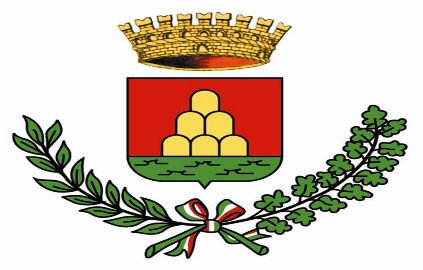 XII^   SUMMER   SCHOOL   ITARD“ IL   BEL   PAESE”Monte  San  VitoLa  Rete  ItardAgosto  2018   Comune  di  Monte  San  Vito  (Ancona)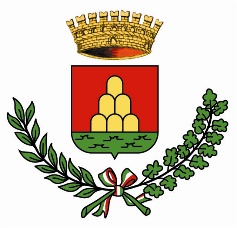 Centro  Studi	 ItardEnte  formatore  accreditato  dal  MIURMembro  British Dyslexia AssociationCOMIS  -  Cognitive Motor International SocietyOrganizza Corso di formazione:IL NIDO D’INFANZIA.UNA GARANZIA EDUCATIVAProfessionisti  del Nido d’Infanzia e del Bambino 0-3Programma: La nuova Legge sui servizi dell’Infanzia: tipologie di servizi, caratteristiche, finalità. I nuovi contesti familiari. L’educatore oggi. Il coordinamento pedagogico: competenze e progettazione. Prevenzione ed osservazione. Lo sviluppo cognitivo e lo sviluppo del linguaggio nella prima Infanzia. La narrazione come prevenzione e cura. Musica e movimento. Il Progetto educativo al Nido: modalità ed interventi negli Agrinido. La valenza educativa del “dentro-fuori”. La palestra senso-motoria. Percorsi emotivi: drammatizzazione, ascolto e movimento. Laboratorio di organizzazione degli spazi. La profilassi  pedagogica. Prevenzione e valutazione funzionale precoce. Diagnosi e profilassi del bambino 0-3.dal  23  al  25  agosto  n.  16  oreCopertura  Bonus  MIURScuola Media D. Alighieri  Via  B. Gigli   -  Monte San Vito  -  AnconaRESPONSABILE   SCIENTIFICO     Prof.  PIERO  CRISPIANIINFO:Dr. Raffaela Maggi – 338-4765311,  raffaela.maggi@libero.itsegreteriaitard@gmail.com   Silvia   338-8254351Il corso  è riservato ai soci dell’Associazione “Centro Studi Itard” che ha sede a Monte San Vito  (ANCONA)DESTINATARIEducatori e Coordinatori di nido, Dirigenti di Comunità, Docenti, Educatori, Pedagogisti, Studenti.FORMATORIProf. Piero Crispiani Università di Macerata - Direttore scientifico del Centro Internazionale  Dislessia e Disprassia (CIDD)Dott.ssa Federica Gentili Educatrice Nido- Specialista in Pedagogia clinicaDott.ssa Vanessa Comini Educatrice Nido- Pedagogista clinica – Terapista ItardDott.ssa Federica Peretti Educatrice Nido- Pedagogista clinicaDott.ssa Annalisa Piaggesi - Pedagogista clinica- Terapista Itard- Coordinatrice pedagogica Dott.ssa Monika Delmanowicz  Educatore professionale- Pedagogista - Terapista ItardObiettivi: Acquisire conoscenza in merito alle normative e alle tipologie dei servizi educativi emergenti, sviluppare competenze per lavorare nei gruppi di lavoro, acquisire consapevolezza degli stili educativi familiari nella gestione del rapporto adulto-bambino, sviluppare ed approfondire competenze metodologiche per gestire il rapporto educatore-bambino, approfondire la consapevolezza riguardo ai principali contributi scientifici nell’ambito della dimensione motoria e linguistica nella prima Infanzia, utilizzare strumenti osservativi, favorire lo sviluppo motorio, linguistico del bambino nei servizi per la prima infanzia attraverso la progettazione di percorsi educativi motori e sensoriali. PROGRAMMA DEL CORSOModulo 1 - 23 Agosto 2018- I nuovi contesti educativi e le figure professionali competenti Dott.ssa Annalisa Piaggesi - Dott.ssa Federica Gentili - Dott.ssa Federica Peretti  La nuova legge sui servizi per l’infanzia: tipologie di servizi, caratteristiche, finalità Il coordinamento pedagogico: competenze e progettazione I nuovi scenari familiari L’educatore oggi Modulo 2 - 24 Agosto 2018- Lo sviluppo ecologico del bambino e gli ambienti di apprendimento Dott.ssa Federica Gentili - Dott.ssa Vanessa Comini - Dott. Federica Peretti - Dott.ssa Monika Kinga Delmanowicz  Prevenzione ed osservazione Lo sviluppo cognitivo e lo sviluppo del linguaggio nella Prima infanzia La narrazione come prevenzione e cura Musica e movimento   Il progetto educativo al Nido: modalità ed interventi negli Agrinido. La valenza educativa del dentro- fuori. La palestra senso-motoria. Percorsi emotivi: drammatizzazione, ascolto e movimento Modulo 3 – 25 Agosto 2018- La profilassi pedagogica. Prevenzione e valutazione funzionale precoce Dott.ssa Annalisa Piaggesi - Dott.ssa Vanessa Comini Laboratorio di organizzazione degli spaziProf. Piero Crispiani- Università di Macerata Diagnosi e profilassi del bambino 0-3Al termine del corso si rilasciano i seguenti Documenti di rango privato: Attestato di specializzazione PAN - Professionisti in Asilo NidoIl corso dà diritto all’accesso all’INDEX-IPR- PAN – Registro Internazionale dei Professionisti in Asilo Nido dell’Istituto Itard.CALENDARIO23 agosto	ore	15-1924 agosto	ore 	 9 – 13  e 15-1925  agosto	ore 	9 – 13    COSTICOSTI: Iscrizione - € 220 + 15 di iscrizione al Centro Studi Itard.SEDEScuola Media D. Alighieri Via B. Gigli  - Monte S. Vito (ANCONA)ISCRIZIONEDomanda: Inviare la domanda d’iscrizione alla Sede amministrativa del CENTRO  STUDI  ITARD, Via I° maggio, 9  60037  Monte San Vito (AN), allegando: ricevuta del versamento di  € 235 (220 + 15 di iscrizione al Centro Studi Itard).I versamenti possono essere effettuati a favore del Centro Studi Itard- Via IV novembre,33 – 60037 Monte San Vito (AN): Causale: Corso di Formazione “IL NIDO D’INFANZIA. UNA GARANZIA EDUCATIVA - Professionisti del Nido d’Infanzia e del Bambino 0-3- SUMMER ITARD  2018– Monte San Vito su:BONUS  MIUR  - per  i  docentiPer i non-docenti    -    CCP  n.  4655705oppureBonifico su   IBAN – IT59k 07601 02600 000 00 4655705Caso A: Per i docenti titolari di Bonus MIUR La quota di  235 (220 euro + 15) va pagata secondo procedura ministeriale Caso B: Per i non titolari di Bonus MIURIl versamento di € 235 euro va effettuato a favore del Centro Studi Itard - Via IV novembre, 33 – 60037 Monte San Vito (AN):- sul CCP  n.  4655705 Oppure Bonifico postale  su   IBAN – IT59K 07601 02600 00000 4655705 Causale: CORSO DI FORMAZIONE  “ IL NIDO D’INFANZIA. UNAGARANZIA EDUCATIVA”-Professionisti del Nido d’Infanzia e del Bambino 0-3 - SUMMER ITARD 2018  Monte San Vito + Quota associativa Centro Studi 2018 + nome e cognome.La frequenza del corso dà diritto a n. 3 crediti esportabili nel Master sul Coordinamento pedagogico, secondo il sistema CRI- Crediti Rete Itard COME  SI  ARRIVA  A  MONTE SAN VITO/ANCONADa autostrada A. 14 (Bologna-Taranto) – uscita Ancona Nord.In treno, da Roma (linea Roma-Ancona scendere a Chiaravalle o Falconara M.) – Da Bologna o Bari (linea Bologna-Bari scendere a Falconara M. o Ancona).In auto, da Roma – Foligno – Fabriano – Jesi.In aereo – aeroporto Ancona –Falconara (a 3 km).PROGRAMMA  CONVIVIALE  SERALEOre  21,30 del 21  -  Per colline e Osterie – Pop  TourOre  21,30 del 23 – Incontri artistici e musicali a Villa Giusi.  SISTEMAZIONI ALBERGHIEREAgriturist “Gli ulivi del monte” – Monte S. Vito, via Moruco, 2  tel. 388-8230897Agriturist “Le terre di Maluk”–Monte S.Vito,via Piana Cardinale 37,071-7451561Residence  Poggio Antico – Monte S. Vito, via malviano, 4   tel. 071-740072.B&B  La casa di Anna – Monte S. Vito, via Moruco B,5  tel. 336-251089B&B via del Campo – Monte San Vito   info@viadelcampo.info“La locomotiva” affittacamere – Chiaravalle  tel. 335-6111403.Agriturist  “Piccolo Eden” – v. Marche, 50  Monsano   tel. 800-915221.Hotel 2000 – v. Veneto 1, Monsano   tel. 0731-605565.Hotel Touring - Falconara M.ma   tel. 071-9160005. Albergo ristorante Luminari  Chiaravalle    tel. 071-949315. Hotel Shanti House - Morro D’Alba– www.shantihousedalmago.com tel. 339-6098247CORREDI  PER  I  CONIUGI  E  FIGLI  AL  SEGUITOSpiaggia di Senigallia. Spiaggia di Portonovo. Grotte di Frasassi Monte Conero e Portonovo.Recanati – Villa Leopardi.  Loreto Santuario.  Rocca di Offagna – Museo del Risorgimento di Castelfidardo. Ancona.  Centro storico di JesiPROGRAMMA  ENO-GASTRONOMICOCucina marchigiana. Verdicchio dei castelli di Jesi. Verdicchio di Matelica. Lacrima di Morro d’Alba. Rosso Conero.Rosso piceno. Bianchello del Metauro. Olio della Fattoria Petrini di Monte S. VitoLa Presidente Dott.ssa Raffaella MaggiDOMANDA  DI  ISCRIZIONE  AL  CENTRO  STUDI  ITARDAl Presidente del  Centro Studi ITARDVia  IV novembre, 33    60037    Monte San Vito (AN)_l_  sottoscritt_   __________________________________________________________nat_ a _________________________________________ il _______________________residente a _______________________________ via ____________________________tel ____________ cell. _______________mail __________________________________titolo di studio ___________________________________________________________professione _____________________________________________________________CHIEDEdi essere iscritto all’Associazione Centro Studi ITARD a partire dall’anno 2018 previo versamento di euro 15 sul ccp. n. 4655705  intestato a Centro Studi Itard  v. IV novembre, 33   60037  Monte San Vito  (AN)A tal fine, autorizza  e richiede che il proprio nominativo figuri pubblicamente negli elenchi cartacei o elettronici resi pubblici dell’Associazione, unitamente agli indirizzi e numeri di telefono sopra indicati. Con la presente autorizza la tenuta dei propri dati personali e l’uso interno all’associazione, sia in forma cartacea che elettronica, ai sensi della vigente normativa. 				In fedeData  			Firma ____________________________________________DOMANDA  DI  ISCRIZIONE  AL  CORSOAL 	CENTRO	 STUDI 	ITARD Via  IV novembre 33 - 60037  Monte San Vito (AN) 

Il/La sottoscritt________________________________________________________________nato/a a_________________________(____) il_________, e residente a __________________(____), via_____________________________,tel________________, fax_______________,
  
email_____________________________,C.F.____________________,P.I.________________in possesso del Diploma di Laurea in____________________________, conseguito il __________in quanto socio del Centro Studi Itard,C H I E D E  di essere ammesso/a  al Corso di Formazione “IL NIDO D’INFANZIA. UNA GARANZIA EDUCATIVA”- Professionisti del Nido d’Infanzia e del Bambino 0-3” SUMMER 2018 (dal 23 al 25 agosto) organizzato dal Centro Studi Itard presso Monte San Vito (Ancona). Alla presente allega:copia dell’attestazione del versamento della quota di iscrizione di euro 220 + 15  intestato a Centro Studi Itard - Via IV  novembre, 33 – 60037  Monte San Vito (AN), causale: CORSO DI FORMAZIONE “IL NIDO D’INFANZIA? UNA GARANZIA EDUCATIVA” -Professionisti del Nido d’Infanzia e del Bambino 0-3 - SUMMER ITARD 2018.Eventuale domanda di iscrizione al Centro Studi Itard Itard.Il sottoscritto dichiara di:accettare le norme contenute nel Bando del Master;essere consapevole del valore e significato del master bandito;autorizzare il trattamento dei propri dati personali e la loro tenuta in forma cartacea ed elettronica ai sensi della legge 31-12-1996 n.675.;di sollevare il Centro Studi Itard, i proprietari e conduttori dei locali ove si svolge il corso da ogni responsabilità di tipo infortunisticoData _________________                Firma _______________________________________XII°   CONVITO  ITARDVILLA  GIUSI   23  agosto  2018Ore   21,30Teatro sotto il cielo    Stefano  Calabrese & Ettore  Budanoin  I    DIALOGHI   DIETTORE   E   STINGAINVITO   PERSONALEVia  I° maggio,9   -   Monte  San  Vito  (AN)CREDITI 